		Соглашение			О принятии согласованных технических правил Организации Объединенных Наций для колесных транспортных средств, предметов оборудования и частей, которые могут быть установлены и/или использованы на колесных транспортных средствах, и об условиях взаимного признания официальных утверждений, выдаваемых на основе этих правил Организации Объединенных Наций*(Пересмотр 3, включающий поправки, вступившие в силу 14 сентября 2017 года)_________		Добавление 79 – Правила № 80 ООН		Пересмотр 2 – Поправка 3Дополнение 3 к поправкам серии 03 − Дата вступления в силу: 10 февраля 2018 года		Единообразные предписания, касающиеся официального утверждения сидений крупногабаритных пассажирских транспортных средств и официального утверждения этих транспортных средств в отношении прочности сидений 
и их крепленийНастоящий документ опубликован исключительно в информационных целях. Аутентичным и юридически обязательным текстом является документ: ECE/TRANS/WP.29/2017/61._________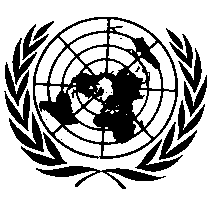 ОРГАНИЗАЦИЯ ОБЪЕДИНЕННЫХ НАЦИЙ Пункт 5.5 изменить следующим образом:«5.5		На каждом переднем боковом сиденье в каждом транспортном средстве категории M2, максимальная масса которого не превышает 3 500 кг, должен быть установлен подголовник. Этот подголовник должен соответствовать требованиям Правил № 25 ООН с внесенными в них поправками серии 04».E/ECE/324/Rev.1/Add.79/Rev.2/Amend.3−E/ECE/TRANS/505/Rev.1/Add.79/Rev.2/Amend.3E/ECE/324/Rev.1/Add.79/Rev.2/Amend.3−E/ECE/TRANS/505/Rev.1/Add.79/Rev.2/Amend.3E/ECE/324/Rev.1/Add.79/Rev.2/Amend.3−E/ECE/TRANS/505/Rev.1/Add.79/Rev.2/Amend.326 April 2018 